Pluralisme des croyances et laïcitéNiveau CAP – 3 heuresLes 4 compétences :Identifier et expliciter les valeurs éthiques et les principes civiquesMobiliser les connaissances exigiblesDévelopper l’expression personnelle, l’argumentation et le sens critiqueS’impliquer dans le travail en équipeLes 4 dimensions de l’EMC :La formation d’une conscience moraleLa compréhension du rôle de la règle et du droitL’exercice du jugement critiqueLe sens de l’engagementLes objectifs :Définir la notion de laïcitéRéfléchir aux enjeux de la laïcitéComparer les différentes représentations de la laïcitéParticiper à un débat argumentéLes connaissances :La notion de laïcitéSes différentes significations, ses dimensions historique, politique, philosophique et juridiqueLes textes en vigueur (la loi de 2004 et charte de la laïcité)La diversité des croyances et pratiques religieuses dans la société françaiseExercice des libertés et risques d’emprise sectaireLes mots clés :Laïcité, pluralisme, intérêt général, liberté, égalité et respect, toléranceLes supports :Vidéo « Association Coexister »  https://youtu.be/z62UH7ANy6sCharte de la laïcité et de la diversité en entrepriseWordle : Charte de la laïcité à l’écoleUne de Charlie Hebdo hors-série, 2013Article 1er de la Constitution française de 1958Problématique : La Laïcité : une condition pour préserver la pluralité des croyances et la liberté de chacun ?Plan des séances :Qu’est-ce-que la laïcité ?Quels sont les fondements de la laïcité ?Comment s’exprime la laïcité en entreprise ?Bilan : Jeu de rôle – organiser un débatSéance 1 : Qu’est-ce-que la laïcité ? Accroche : Pour interroger les représentations des élèves sur la laïcité : choix d’un wordle, élaboré à partir de la charte de la laïcité.C1. Identifier et expliciter les valeurs éthiques et les principes civiques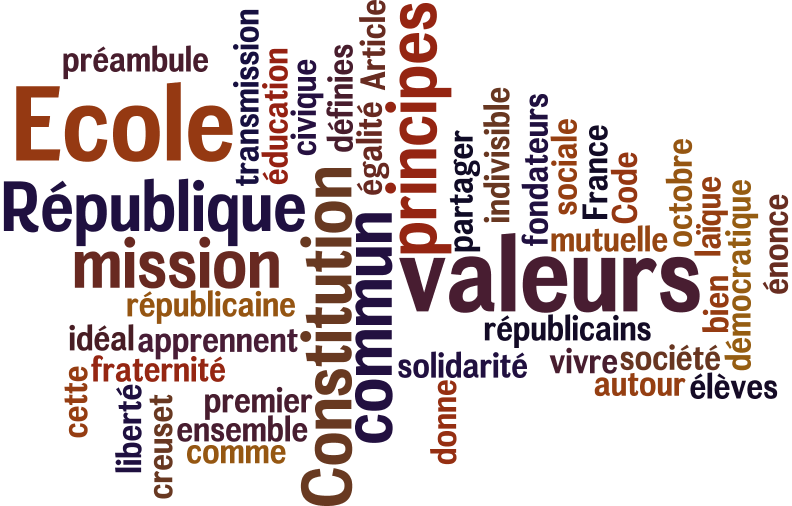 Consigne : Après avoir observé attentivement le document, entourez les mots qui selon vous renvoient à la notion de laïcité. Présentez votre conception de la laïcité à l’aide d’une phrase slogan : « Pour moi, la laïcité c’est(ou ce n’est pas)… »Etude d’un corpus documentaire :Document 1 : « Une » de Charlie Hebdo, hors-série, 2013Document 2 : Article 1er de la Constitution française de 1958Document 1 : « Une » de Charlie Hebdo, hors-série, 2013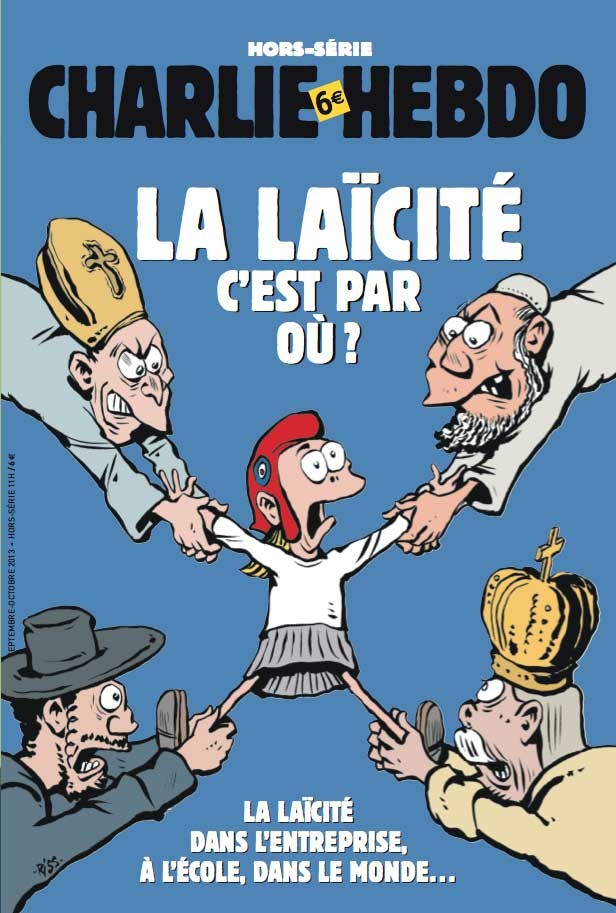 C2. Mobiliser les connaissances exigiblesC3. Développer l’expression personnelle, l’argumentation et le sens critiqueQuestions :Présentez le document (nature, auteur, date)Identifiez les protagonistes, quelle religion représentent-ils ?Quels symboles de la République reconnaissez-vous ?D’après vous, quel est le message de cette une?En quoi ce dessin illustre-t-il la question « La laïcité  c’est par où ? »Document 2 : Article 1er de la Constitution française de 1958La France est une République indivisible, laïque, démocratique et sociale. Elle assure l'égalité devant la loi de tous les citoyens sans distinction d'origine, de race ou de religion. Elle respecte toutes les croyances. Son organisation est décentralisée. 
La loi favorise l'égal accès des femmes et des hommes aux mandats électoraux et fonctions électives, ainsi qu'aux responsabilités professionnelles et sociales.http://www.conseil-constitutionnel.fr		C2. Mobiliser les connaissances exigiblesFinalité : Rendre compte de la représentation de chacun par rapport à la notion de laïcité. Confronter des représentations au texte de loi pour établir une définition de la laïcité.Trace écrite : A partir des analyses de documents, quelle définition de la laïcité peut-on donner ?Laïcité : Conception et organisation de la société fondée sur la séparation de l'Église et de l'État et qui exclut les Églises de l'exercice de tout pouvoir politique ou administratif, et, en particulier, de l'organisation de l'enseignement. (Le principe de la laïcité de l'État est posé par l'article 1er de la Constitution française de 1958.) (D’après le dictionnaire Larousse)
Séance 2 : Quels sont les fondements de la laïcité ?Lancement de la vidéo : « Association Coexister » https://youtu.be/z62UH7ANy6sC1. Identifier et expliciter les valeurs éthiques et les principes civiquesC2. Mobiliser les connaissances exigiblesQuestions à partir de la vidéo (quels sont les piliers de la laïcité ? les symboles ? à quoi sert la laïcité ?)Séance 3 : Comment s’exprime la laïcité en entreprise ?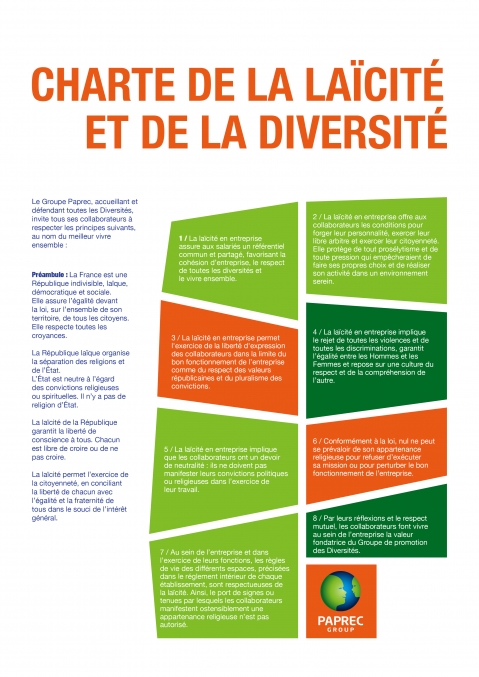 Séance bilan : participer au débatBilan : Pensez-vous que la laïcité est une condition pour préserver la pluralité des croyances et la liberté de chacun ? 